18 ЛИПНЯ – ЦЕЙ ДЕНЬ В ІСТОРІЇСвята і пам'ятні дніМіжнародні ООН: Міжнародний день Нельсона Мандели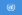 НаціональніІспанія — День праці.М'янма — День жертв.Росія — День господарчої служби органів внутрішніх справ Російської Федерації.США — День Хот-дога.СРСР — Всесоюзний день фізкультурника.Уругвай — День конституції.Франція — День Св. Арнульфа.Події[390 до н. е. — Битва на річці Алії. Римська армія зазнала поразки від галлів під керівництвом кельтського вождя Бренна.64 — В Римі здійнялась «Велика пожежа», яка не вщухала протягом тижня й знищила практично весь (10 з 14 кварталів) Рим (згорів навіть імператорський палац).1672 — В розпалі міжусобної боротьби в час Руїни відбулася битва під Четвертинівкою, сили Дорошенка перемогли Ханенка.1870 — Перший Ватиканський собор майже одноголосно прийняв Першу догматичну конституцію «Про церкву Христову».1878 — Шведський полярний дослідник Адольф Ерік Норденшельд першим пройшов північним шляхом з Атлантичного океану в Тихий.1898 — П'єр і Марія Кюрі представили в Паризьку Академію доповідь про те, що, окрім урану, існують і інші радіоактивні елементи.1915 — В Адріатичному морі австро-угорським підводним човном потоплений італійський крейсер «Джузеппе Гарібальді».1925 — У Мюнхені вийшла з друку перша частина твору Адольфа Гітлера «Моя боротьба».1936 — У Радянському Союзі почався перший турнір за Кубок СРСР з футболу.1946 — Відновлено в еміграції Спілку української молоді.1942 — Дном Ладозького озера прокладений трубопровід для подачі палива до обложеного Ленінграда.1947 — Король Великої Британії Георг VI підписав закон про незалежність Британської Індії.1954 — Перший фестиваль джазової музики в Ньюпорті, штат Род-Айленд, США.1954 — Введено сумісне навчання в школах СРСР.1968 — Засновано компанію «Intel».1972 — Звинувативши СРСР у зриві графіка постачання озброєння, єгипетський президент Анвар Садат поставив вивести з країни 20 тисяч радянських військових «радників».1995 — Біля стін Софійському соборі в Києві поховано українського Патріарха Володимира. Спроба поховати тіло Патріарха у Софійському соборі наштовхнулася на опір зі сторони духовенства УПЦ-МП та силові дії з боку загонів спеціального призначення МВС України.Народились1511 — Бартоломео Амманаті, італійський скульптор і архітектор  доби  маньєризму.1552 — Рудольф II, імператор Священної Римської імперії.1635 — Роберт Гук, англійський природодослідник, батько фізики.1659 — Гіацинт Ріґо, французький художник, найвизначніший портретист епохи Людовіка XIV.1811 — Вільям Теккерей, англійський письменник-сатирик, автор роману «Ярмарок марнославства» («Ярмарок суєти»).1820 — Алішан Гевонд, вірменський поет, філолог, історик.1821 — Поліна Віардо-Гарсіа, французька співачка, композитор та педагог.1853 — Гендрик Антон Лоренц, нідерландський фізик, нобелівський лауреат.1886 — Волох Омелян Іванович, український військовий діяч (пом.1936).1889 — Бараник Северіян Стефан, новомученик УГКЦ.1900 — Саррот Наталі, французька письменниця російського походження.1909 — Громико Андрій Андрійович, міністр закордонних справ СРСР (1957—85; пом.1989).1918 — Нельсон Мандела, південноафриканський політик, перший чорний президент Південно-Африканської Республіки (1994—1999), національний герой країни (пом.2013).1922 — Кун Томас Самуель, американський теоретик науки.1933 — Євтушенко Євген Олександрович, російський поет.1935 — Рахшмір Павло Юхимович, російський історик, політолог.1936 — Іллєнко Юрій Герасимович, український оператор, кінорежисер («Білий птах з чорною ознакою», «Молитва за гетьмана Мазепу»).1937 — Роалд Гоффман (Руал Сафран), американський хімік, поет, і філософ єврейського походження, лауреат Нобелівської премії 1981 року, уродженець Золочева(Україна).1938 — Жуковський Станіслав Віталійович, український поет, перекладач.1942 — Скудар Георгій Маркович, український промисловець і політик, доктор економічних наук.1949 — Ключковський Юрій Богданович, український політик.1960 — Роман Забзалюк, український політик.1967 — Він Дізель, американський актор, сценарист, кінорежисер і продюсер.1973 — Ігор Дяків, український діяч.1973 — Кошель Олексій Миколайович, український політолог, журналіст, історик, поет, краєзнавець.1974 — Кондратюк Тетяна Вікторівна, український політик.1975 — Малакян Дарон, американський музикант вірменського походження, гітарист альтернативної метал групи «System of a Down».1976 — Ельза Патакі, іспанська актриса.1977 — Морозевич Олександр, російський шахіст, гросмейстер.1980 — Крістен Белл, американська теле- і кіноактриса.Померли1057 — Віктор II, папа Римський 1055—1057.1610 — Мікеланджело да Караваджо, італійський живописець періоду раннього бароко, засновник європейського реалістичного живопису ХVІІ століття.1613 — Потій Іпатій, український письменник-полеміст, греко-католицький Митрополит Київський, Галицький і всієї Руси.1650 — Христоф Шейнер, німецький астроном, єзуїт.1721 — Антуан Ватто, французький художник, представник рококо.1916 — Мидловський Сидір, український актор, театральний діяч і письменник.1944 — Мацьків Тарсикія, українська свята мучениця греко-католицької церкви.1980 — Панасьєв Микола Лаврентійович, український актор.1988 — Ніко, вокалістка, композитор, автор текстів, акторка німецького походження.